La Autoridad  Metropolitana de Autobuses (AMA) ofrece servicio de rutas a ocho (8) municipios del área metropolitana. Los municipios son:San Juan Trujillo Alto Toa Baja (Levittown solamente)GuaynaboCatañoBayamónCarolinaLoíza (vía Piñones)Opera un total de treinta y siete (37) rutas y una de ellas es la Metro bus II  que cubre el área de Bayamón-Hato Rey-Santurce.Para ver el detalle de las rutas y sus paradas, acceda el documento Rutas y Paradas de la Autoridad Metropolitana de Autobuses Cualquier persona que desee utilizar los servicios de la AMA y necesite saber cuáles son las rutas y sus paradas.Los ciudadanos pueden combinar el servicio de autobuses de la Autoridad con el servicio del Tren Urbano. Directorio Oficinas AMAEl servicio de autobuses es:							 Lunes a viernes de 4:30 AM a 10:00 PM Sábados, domingos y días feriados de 5:30 AM a 10:00 PMLos costos de los servicios de AMA pueden variar dependiendo de la ruta que utilice el ciudadano y de si participa en algún programa especial de tarifa reducida:Toda persona que utilice el Tren Urbano tendrá hasta dos (2) horas después de la salida de la estación para hacer una transferencia a AMA o Metro bus LIBRE DE COSTO.  No aplica a tarjetas de tarifas reducidas o especiales.Si utiliza la AMA y/o Metro bus con la tarjeta como forma de pago, tendrá hasta dos (2) horas para hacer una transferencia al Tren.  No aplica a tarjetas de tarifas reducidas o especiales.Ninguno.  Si el ciudadano desea participar de alguno de los programas de tarifas reducidas, deberá realizar previamente el proceso de solicitarlo.¿Qué son horas pico? - Son los momentos del día en los cuales se concentra la mayor cantidad de personas a solicitar el servicio.¿Qué son las tarifas reducidas? - Los programas de tarifas reducidas están diseñados para que personas de edad avanzada o con impedimentos puedan disfrutar el servicio pagando una tarifa menor a la regular.  Los programas son:Programa de Media Tarifa para Personas de Edad Avanzada o con ImpedimentosPrograma Dorado para mayores de setenta y cinco (75) años (viajan gratis).Página Web DTOP  - http://www.dtop.gov.prInformación de los Centros de Transbordo Rutas y Paradas de la Autoridad Metropolitana de Autobuses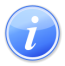 Descripción del Servicio 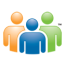 Audiencia y Propósito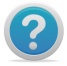 Consideraciones 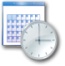 Lugar y Horario de Servicio 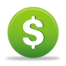 Costo del Servicio y Métodos de PagoServicioCostoServicio regular y expresosSetenta y cinco centavos (0.75¢)Metro bus IISetenta y cinco centavos (0.75¢)Niños tres (3) años en adelanteSetenta y cinco centavos (0.75¢)EstudiantesSesenta centavos (0.60¢)Programa Dorado (para las personas mayores de setenta y cinco (75) años)GratisMedia Tarifa (para las personas de sesenta a setenta y cuatro (60 a 74) años y ciudadanos con Impedimento físico y/o mentales)Treinta y cinco centavos (0.35¢)Llame y Viaje (clientes registrados)Un dólar cincuenta centavos ($1.50) por viaje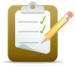 Requisitos para Obtener Servicio 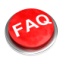 Preguntas Frecuentes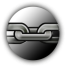 Enlaces Relacionados